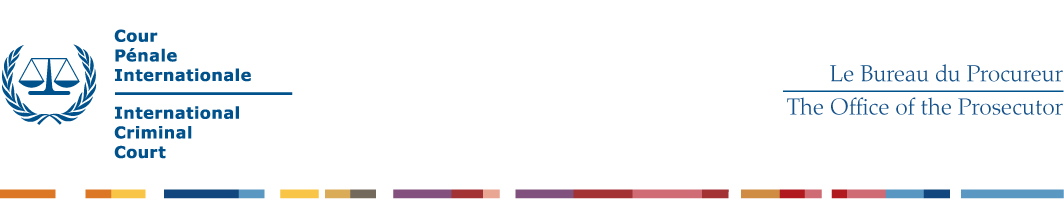 TERMS OF REFERENCE – Trial LawyerOperational ContextThe two Deputy Prosecutors, under the delegated authority of the Prosecutor, will manage two established Prosecution Pillars. The two Prosecution Pillars will manage an equal division of situations and cases based on a Unified Team concept. Trial Lawyers will be part of the Unified Teams.  The Deputy Prosecutors oversee preliminary examinations, investigations, prosecutions, and when applicable, appeals proceedings; providing strategic advice and guidance to the Prosecutor on each situation and case under her/his responsibility.  This will include recommendations on prioritisation and effective use of resources. TasksUnder the supervision of the Senior Trial Lawyer, the incumbent performs the following functions:Rendering legal advice and support to investigation teams;Preparing briefing for pre-trial and trial litigation;Preparing conduct of pre-trial and trial proceedings;Conduct legal research in international humanitarian law, comparative criminal law and procedure, evidence and policy issues;Conducting training of members of the OTP on topics within a prosecutor’s expertise;Performing other tasks as instructed by the Deputy Prosecutor Qualifications and SkillsEducation:Advanced university degree in in law from a recognized university, preferably with specialisation in criminal, international, humanitarian or international criminal law; A first level university degree in combination with two years of qualifying experience is accepted in lieu of an advanced universitydegree.Experience:A minimum of seven years of relevant professional experience (nine years with a first level university degree) as a prosecutor, investigating magistrate, criminal defence lawyer, or the equivalent;Knowledge, Skills, and Abilities:Demonstrated experience in preparing or conducting complex legal cases;Outstanding oral advocacy and drafting skills;Planning and organisational skills including managing conflicting priorities and working with tight deadlines;Sound judgment in applying legal expertise to sensitive, complex legal issues;Strong analytical and computer skills;Demonstrated ability to work on a litigation team, preferably with members from different criminal justice systems;Ability to work in a non-discriminatory manner, with respect for diversity; Professional and personal integrity.Knowledge of Languages:Proficiency in one of the working languages of the Court, French or English is required. Working knowledge of the other is considered an asset. Knowledge of another official language of the Court (Arabic, Chinese, Russian and Spanish) is considered an asset.